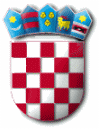 Na temelju članka 3. Odluke o organizaciji i načinu naplate parkiranja na području Općine Punat („Službene novine Primorsko-goranske županije“ broj 12/18) i članka 45. Statuta Općine Punat („Službene novine Primorsko-goranske županije“ broj 8/18), općinski načelnik Općine Punat dajeSUGLASNOSTna Cjenik parkirnih karata za 2018. godinuI.Daje se suglasnost Komunalnom društvu Črnika d.o.o. na Cjenik parkirnih karata za 2018. godinu na području Općine Punat (Punat i Stara Baška) koji se primjenjuje od 1. lipnja 2018. godine te se prilaže ovoj Suglasnosti i čini njezin sastavni dio.II.      Ova Suglasnost objavit će na službenoj web stranici Općine Punat.	OPĆINSKI NAČELNIK                                                                                                                                       Marinko ŽicR E P U B L I K A   H R V A T S K APRIMORSKO – GORANSKA ŽUPANIJAOPĆINA PUNATOPĆINSKI NAČELNIKKLASA: 363-02/18-01/2URBROJ: 2142-02-03/2-18-7Punat, 17. svibnja 2018.godine